Преподаватель Болонкина Екатерина Владимировна Задания по предметуСОЛЬФЕДЖИОна период с 11 по 17 мая 2020 г.для первого класса (I8)Подпиши ступени римскими цифрами в мелодии (тональность Фа мажор):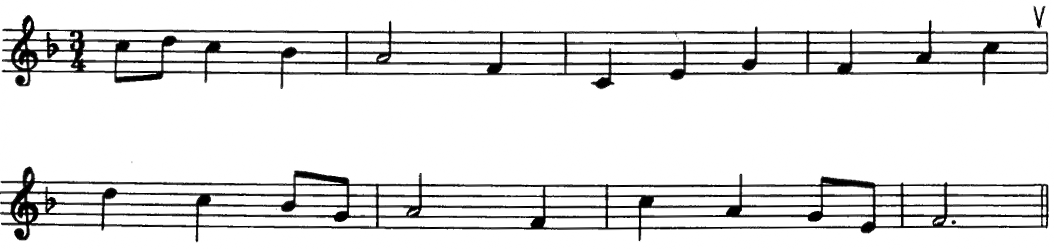 2) Укажи нужный размер в данных примерах: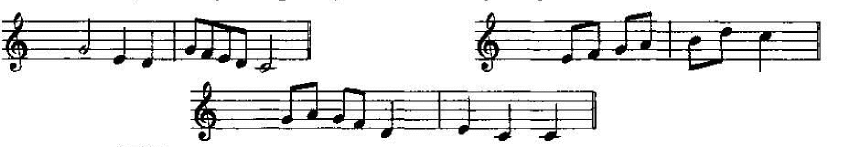 для второго класса (II8)1)  Досочини мелодию, используя данный ритм: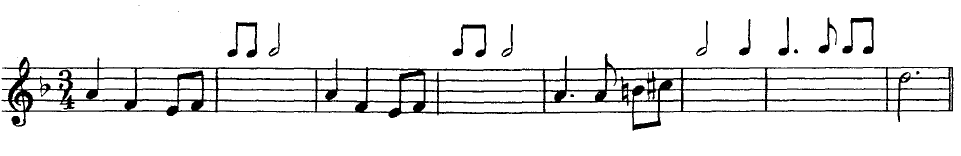 2) 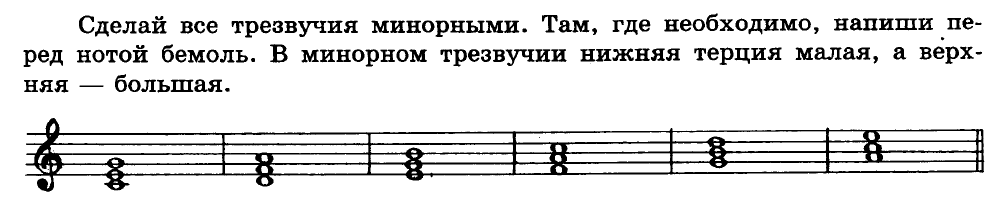 